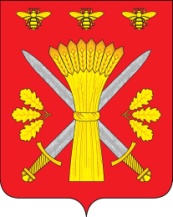 РОССИЙСКАЯ ФЕДЕРАЦИЯОРЛОВСКАЯ ОБЛАСТЬАДМИНИСТРАЦИЯ ТРОСНЯНСКОГО РАЙОНАПОСТАНОВЛЕНИЕот 03 апреля 2023 г.                                                         № 103с.ТроснаОб утверждении реестра муниципальных услуг Троснянского районаВ соответствии с Положением порядка формирования и ведения реестра муниципальных услуг Троснянского района, утвержденным постановлением Администрации Троснянского района от 11.04.2012 №100, законом Орловской области от 10.11.2014 №1686-ОЗ «О перераспределении полномочий между органами местного самоуправления муниципальных образований Орловской области и органами государственной власти Орловской области», в целях актуализации реестра муниципальных услуг Троснянского района, ПОСТАНОВЛЯЕТ:Утвердить реестр муниципальных услуг согласно приложению к настоящему постановлению.Постановление от 07.05.2018 № 139 считать утратившим силу.Контроль за исполнением настоящего постановления возложить на заместителя главы администрации по социальным вопросам Троснянского района Ю.Н. Воробьева.Глава района                                                      А.В. Левковский